様式第18号（第17条関係）認定特定非営利活動法人（特例認定特定非営利活動法人）の定款変更の認証を受けた場合の提出書（注意事項）　２以上の都道府県の区域内に事務所を設置する認定特定非営利法人又は特例認定特定非営利活動法人は、所轄庁以外の関係知事に提出することとなります。 令和 　 年  　月 　 日 岩手県知事　　　　　　　　様 令和 　 年  　月 　 日 岩手県知事　　　　　　　　様主たる事務所　　　の所在地〒 電話（    ）　　 ―〒 電話（    ）　　 ―〒 電話（    ）　　 ― 令和 　 年  　月 　 日 岩手県知事　　　　　　　　様 令和 　 年  　月 　 日 岩手県知事　　　　　　　　様従たる事務所　　　の所在地〒 電話（    ）　　 ―〒 電話（    ）　　 ―〒 電話（    ）　　 ― 令和 　 年  　月 　 日 岩手県知事　　　　　　　　様 令和 　 年  　月 　 日 岩手県知事　　　　　　　　様（フ リ ガ ナ） 令和 　 年  　月 　 日 岩手県知事　　　　　　　　様 令和 　 年  　月 　 日 岩手県知事　　　　　　　　様法人名 令和 　 年  　月 　 日 岩手県知事　　　　　　　　様 令和 　 年  　月 　 日 岩手県知事　　　　　　　　様（フ リ ガ ナ） 令和 　 年  　月 　 日 岩手県知事　　　　　　　　様 令和 　 年  　月 　 日 岩手県知事　　　　　　　　様代 表 者 の 氏 名 令和 　 年  　月 　 日 岩手県知事　　　　　　　　様 令和 　 年  　月 　 日 岩手県知事　　　　　　　　様認定（特例認定）の有効期間自  平成・令和　  年　  月　  日至　　  令和　  　年　  月　  日自  平成・令和　  年　  月　  日至　　  令和　  　年　  月　  日自  平成・令和　  年　  月　  日至　　  令和　  　年　  月　  日特定非営利活動促進法第第25条第３項に規定する所轄庁の定款の変更の認証を受けたので、同法第52条第２項（同法第62条の準用含む）の規定に基づき提出します。特定非営利活動促進法第第25条第３項に規定する所轄庁の定款の変更の認証を受けたので、同法第52条第２項（同法第62条の準用含む）の規定に基づき提出します。特定非営利活動促進法第第25条第３項に規定する所轄庁の定款の変更の認証を受けたので、同法第52条第２項（同法第62条の準用含む）の規定に基づき提出します。特定非営利活動促進法第第25条第３項に規定する所轄庁の定款の変更の認証を受けたので、同法第52条第２項（同法第62条の準用含む）の規定に基づき提出します。特定非営利活動促進法第第25条第３項に規定する所轄庁の定款の変更の認証を受けたので、同法第52条第２項（同法第62条の準用含む）の規定に基づき提出します。特定非営利活動促進法第第25条第３項に規定する所轄庁の定款の変更の認証を受けたので、同法第52条第２項（同法第62条の準用含む）の規定に基づき提出します。定款変更の認証日定款変更の内容定款変更の内容定款変更の内容添付書類チェック・社員総会の議事録の謄本・変更後の定款□□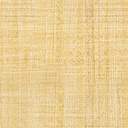 